Детям о профессии повараБеседа для детей о профессии Повар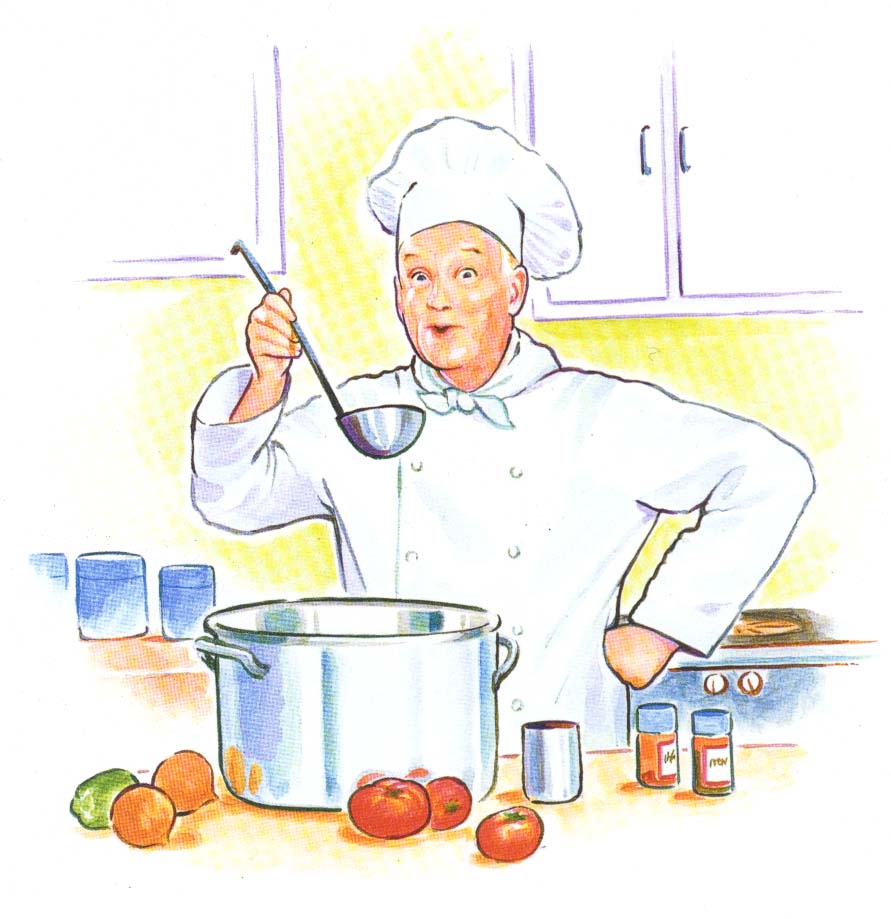 * * *Повар — мастер щей, борщейИ рагу из овощей.Вкусный сварит он бульон,Торт испечь сумеет он.Торт украсит шоколадом,Кремом и цукатами.Мы красавцу-торту рады,Съедим его с ребятами.Ведь сегодня имениныНашей маленькой Ирины!Повар, и в самом деле, все умеет приготовить вкусно, умеет аппетитно, красиво оформить любое блюдо: и салат, и торт.Поговорим о работе повара.Как вы думаете, трудная это работа или легкая?Некоторые ребята могут подумать, что совсем нетрудная! Каждый день они видят, как мама или бабушка готовят завтрак, обед, ужин: варят щи или жарят на сковороде картошку. Но одно дело приготовить вкусный обед на три-четыре человека, и совсем другое — на сто-двести человек!Повара вкусно и сытно кормят взрослых и детей в санаториях и домах отдыха, в ресторанах, столовых и кафе, в лагерях, школах и детских садах.Старинная русская пословица говорит: «Добрый повар стоит доктора».Как вы думаете, почему?Правильно! От питания во многом зависит здоровье человека. Питание всухомятку, на бегу, не вовремя может привести к болезням желудка, также как и питание однообразное, в котором не хватает витаминов и других полезных веществ.Современный повар работает на специально оборудованной кухне. Чего-чего там только нет!И электропечи, и холодильные установки, и автоматы для приготовления теста, и разнообразные смесители, и автоматические ножи для чистки и резки овощей.Но есть у повара и ручные орудия труда — длинные вилки с двумя зубьями для мяса, огромная разливательная ложка для супов, деревянное веселко, и в самом деле похожее на лодочное весло. Им повар размешивает кашу. А варятся каши, супы, щи и борщи не в кастрюлях, а в огромных котлах!Повар должен обладать великолепной памятью! Он знает и помнит, как готовить те или иные блюда, сколько и каких класть продуктов, какие подавать гарниры к котлетам, курице, рыбе, мясу.Как вы думаете, сколько существует способов нарезать картофель? Три, четыре?Нет, не угадали. Таких способов более десятка. Перечислю вам некоторые из них: соломкой, брусочками, кубиками, кружочками, ломтиками, стружкой, бочонками, шариками.Выбирает профессию повара обыкновенно человек, который любит готовить, проявляя при этом фантазию, выдумку. Многие знаменитые повара сами придумывают новые блюда. Надев белоснежный халат и колпак, повар «колдует» над кастрюлями, что-то смешивает, доливает, обжаривает.Послушайте любопытную историю о том, как появились «пожарские» котлеты.Один путешественник ехал из Москвы в Петербург и остановился в городе Торжке. Он зашел в трактир (так в старину называли небольшие придорожные рестораны) и попросил трактирщика приготовить ему котлет из телятины. Но телятины не оказалось, и трактирщик, фамилия которого была Пожарский, приготовил котлеты из куриного мяса.Путешественнику они очень понравились, и с тех пор эти котлеты вошли в меню под названием «пожарских» котлет.Кстати, люди этой профессии должны обладать тонким обонянием и хорошо развитыми вкусовыми ощущениями.Профессия повараЗнают повара секретыПриготовленья вкусных блюд.Спасибо скажем им за это —Быть поваром — нелегкий труд!Как вы думаете, почему говорится: «Добрый повар стоит доктора»?В чем состоит работа повара?Какими приборами снабжена современная кухня в ресторане, в столовой?Какие приспособления есть на кухне у вас дома?Кто у вас в семье готовит пищу? Помогаете ли вы маме или бабушке готовить завтрак, обед, ужин?Какое ваше любимое блюдо?Смогли бы вы что-нибудь приготовить сами? Кто научил вас?Нравится ли вам работа повара?А вы хотели бы выбрать эту профессию? Почему?Автор: Шорыгина Татьяна Андреевна